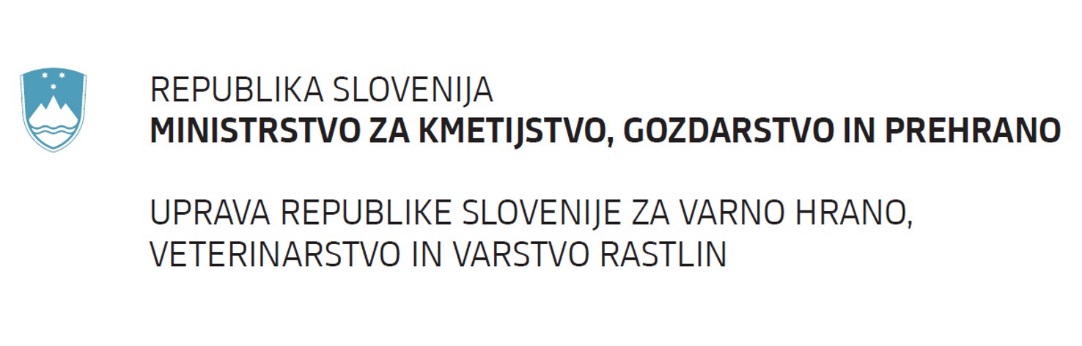 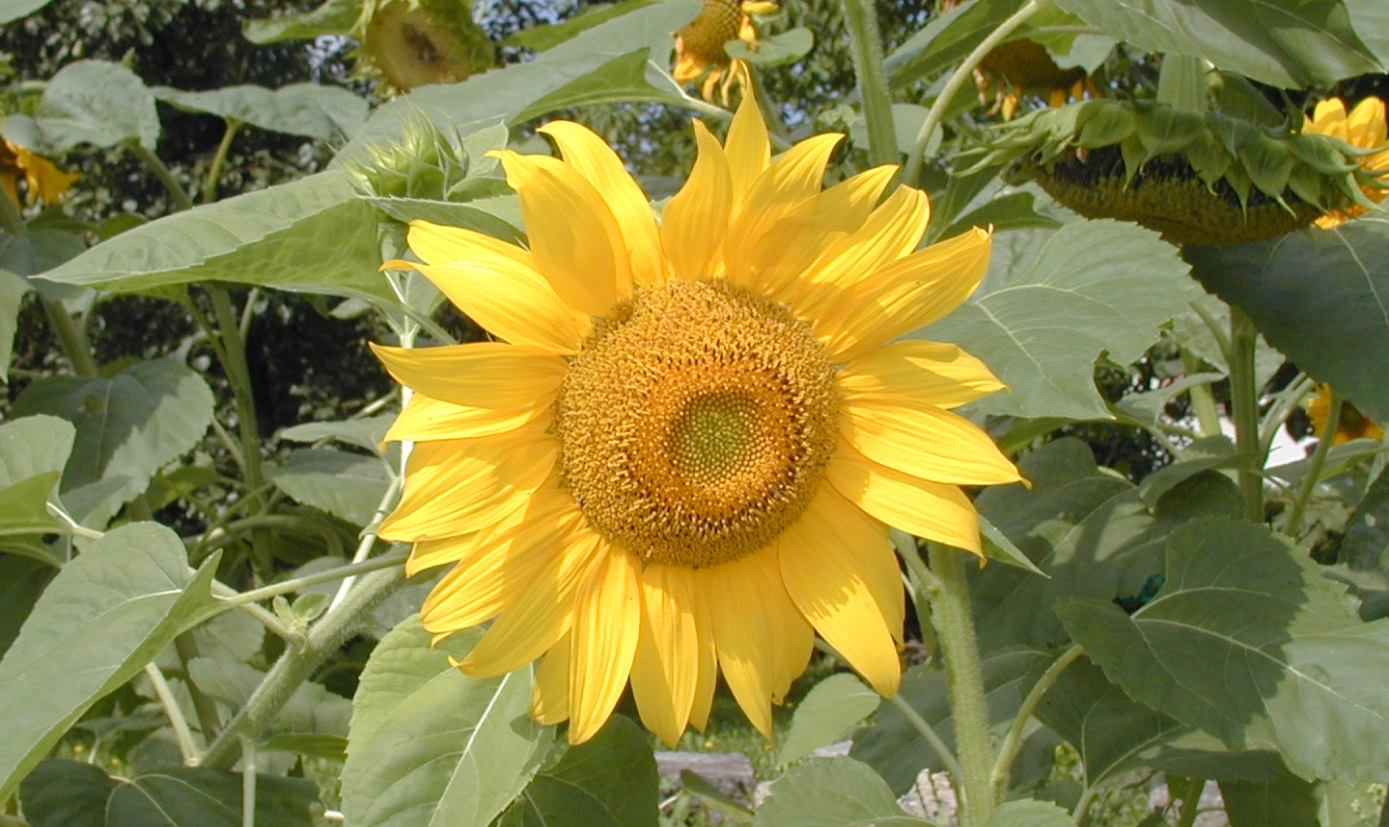 SORTNA LISTApoljščin, zelenjadnic, sadnih rastlin in trteza leto 2023National List of Varieties2023Republika SlovenijaMinistrstvo za kmetijstvo, gozdarstvo in prehranoUprava Republike Slovenije za varno hrano, veterinarstvo in varstvo rastlinSortna listapoljščin, zelenjadnic, sadnih rastlin in trteza leto 2023National List of Varieties2023Ljubljana, avgust 2023Sortna lista poljščin, zelenjadnic, sadnih rastlin in trte za leto 2023Izpis na dan: 22. avgust 2023Izdala:Republika SlovenijaMinistrstvo za kmetijstvo, gozdarstvo in prehranoUprava Republike Slovenije za varno hrano, veterinarstvo in varstvo rastlinDunajska 22, SI-1000 LJUBLJANAtelefon: 01 / 300 13 00, telefaks: 01 / 300 13 56Spletna stran Uprave Republike Slovenije za varno hrano, veterinarstvo in varstvo rastlinZanjo:Vida Znojv. d. generalnega direktorjaUredilA:Helena RakovecTisk:Uprava Republike Slovenije za varno hrano, veterinarstvo in varstvo rastlinNaklada:150 izvodovLeto izdaje:2023ISSN 1581-9655Kazalo vsebine		StranContentsPageUVODSortna listaSortna lista poljščin in zelenjadnicV sortni listi so vse sorte, ki izpolnjujejo predpisane zahteve za vpis v sortno listo po Zakonu o semenskem materialu kmetijskih rastlin (Uradni list RS, št. 25/05-UPB, 41/09, 32/12, 90/12-ZdZPVHVVR in 22/18; v nadaljevanju: ZSMKR). Najpomembnejše lastnosti sort so pri posameznih vrstah navedene v opombah. Prav tako so v opombah posebej označene ohranjevalne sorte in vrtičkarske sorte zelenjadnic. Pri ohranjevalnih sortah je v opombah navedena tudi regija porekla, to je območje v katerem se sorta lahko prideluje in trži.Sortna lista za trto Sortna lista za trto je spisek sort trte (Vitis sp.), ki so bile v skladu z ZSMKR vpisane v sortno listo kot vinske ali namizne sorte ali sorte podlag. Pri imenih sort je kot soznačnica navedeno tudi originalno ime sorte ali tuje ime za sorte, ki so razširjene tudi v sosednjih državah. Pri tujih sortah, kjer ni navedena soznačnica, uporabljamo v Sloveniji originalno ime sorte. Pri vinskih sortah je v opombah navedena barva vina in zgodnost sorte. Posebej so označene tudi ohranjevalne sorte.Sortna lista sadnih rastlinZaradi sprememb v evropski zakonodaji smo ponovno uvedli sortno listo sadnih rastlin, v katero so vpisane pretežno stare sorte, ki izpolnjujejo pogoje iz 55. člena ZSMKR in so se pridelovale ter tržile na območju Republike Slovenije pred 30. septembrom 2012. Register zavarovanih sort rastlinV registru zavarovanih sort rastlin so vse sorte, ki izpolnjujejo predpisane zahteve za zavarovanje sorte po Zakonu o varstvu novih sort rastlin (Uradni list RS, št. 113/06 – uradno prečiščeno besedilo in 90/12 – ZdZPVHVVR; v nadaljevanju: ZVNSR). Od 1. maja 2004 dalje so v Sloveniji zavarovane tudi vse sorte, ki so v Evropski uniji (v nadaljevanju: EU) zavarovane po sistemu varstva sort EU. Enotni postopek varstva sort EU vodi Urad skupnosti za rastlinske sorte (CPVO) s sedežem v Angersu v Franciji. Seznam sort, ki so v EU zavarovane ali v postopku varstva, je dosegljiv na spletni strani Urada skupnosti za rastlinske sorte (CPVO).Pomen oznak in kod, uporabljenih v preglednicahOznake in kode, uporabljene v preglednicah v poglavjih II, III in IV pomenijo:Registrska številka: enoznačna oznaka za sorto, ki je sestavljena iz kode za vrsto in iz zaporedne številke enaka kot v sortni listi;Datum vpisa: datum izdaje odločbe o vpisu sorte v sortno listo;Datum podelitve varstva: datum izdaje odločbe o zavarovanju sorte v Republiki Sloveniji;Trajanje varstva: datum, do katerega velja varstvo sorte v Republiki Sloveniji;Vzdrževalec: številska koda vzdrževalca sorte;Pooblaščenec vzdrževalca: številska koda pooblaščenca vzdrževalca sorte;Imetnik žlahtniteljske pravice: številska koda imetnika, ki mu je bila po zakonu podeljena žlahtniteljska pravica.Seznam opomb00-000 	zelo zgodnja sorta soje1	sorta ni namenjena za pridelavo krmnih rastlin2x	diploidna sorta4x	tetraploidna sorta13	grenka15	ozimna sorta (ozimina)16	jara sorta (jarina)17	za krmo18	lan za seme30	seme vsebuje največ 25 µmol/g glukozinolata in 2 % eruka kislin od skupnih maščobnih kislin32	ime sorte je sprejeto v obliki kode40	feferonalps	regija porekla: alpsko območje Slovenijebn	bela namizna sortabv	bela vinska sortaD	štirilinijski hibridH	hibridna sortaog	sorta odporna proti določenim biološkim rasam krompirjevih ogorčicos	ohranjevalna sortapo	pozna sortar	sorta odporna proti določenim patotipom krompirjevaga rakarn	rdeča namizna sortarv	rdeča vinska sortaS	dvolinijski hibridslo	regija poekla: celotno območje Slovenijesp	srednje pozna sortass	stara sorta sadnih rastlin, vpisana na podlagi 55. člena Zakona o semenskem materialu kmetijskih rastlinsz	srednje zgodnja sortaT	trilinijski hibridvs	vrtičkarska sorta zelenjadnicz	zavarovana sortazg	zgodnja sortazp	zelo pozna sortazz	zelo zgodnja sortaI.	INTRODUCTION1.	National list of varieties 1.1.	National list of varieties of agricultural and vegetable speciesAll varieties are listed which fulfill requirements for listing in the National List of Varieties according to the Agricultural Seeds and Propagating Material Act (Act). The most important characteristics are indicated in column: Remarks. Conservation varieties as well as vegetable varieties with no intrinsic value for commercial vegetable production are indicated as such in column: Remarks. Region of origin is also noted for conservation varieties where these varieties are produced and marketed.1.2.	National list of vine varietiesNational List of Vine varieties is a list of varieties and rootstocks of Vitis sp. which are listed in the National List of Varieties according to the Act. The original name of a variety or a foreign name for traditionally grown varieties which have also spread to neighbouring countries is given as a synonym. In the case of foreign varieties without a synonym, the original name of the variety is used in Slovenia. The colour of vine and earliness of a variety is indicated for all varieties in column: Remarks. Conservation varieties are also remarked.1.3.	National list of varieties of fruit plantsAccording to changes in EU legislation on the marketing of fruit propagating and planting material we established a national list of varieties of fruit plants, which mostly include autochthonous and traditionally grown old fruit varieties. 2.	Register of protected varieties of plantsRegister of protected varieties is a list of plant varieties protected in the Republic of Slovenia according to the Protection of New Varieties of Plants Act.From 1 May 2004 all varieties are protected in the Republic of Slovenia, which are protected under the Community Plant Breeder's Rights system. The uniform procedure for the protection of varieties in the European union (EU) is governed by the Community Plant Variety Office (CPVO) with the headquarters in Angers in France. The list of EU protected varieties and of varieties in the procedure for protection in the EU is available at the website: http://www.cpvo.europa.eu3.	Explanation of designations and codes used in tablesDesignations and codes used in tables in Chapters II, III and IV mean:Registration number: a uniform designation for varieties, consisting of the code for the species and a consecutive number;Entry date: date of issuing of the decision on addition of the variety in the National List of Varieties; Grant date: the date of issuing of the decision on protecting the variety in the Republic of Slovenia;Maintainer: a number-code of the maintainer of a variety;Agent of maintainer: a number-code of the agent of the maintainer of the variety;Title holder: the holder of plant breeder's rights;Expiry date: the date until which protection of the variety in the Republic of Slovenia applies.4.	Remarks00-000 	very early soybean variety1	not intended for the production of fodder plants2x	diploid4x	tetraploid13	bitter15	forma hibernalis16	forma aestiva17	for fodder purposes18	linseed30	seed with a maximum glucosinolate content of 25 μmol/g and an erucic acid content of not more than 2 % of the total fatty acid content32	variety denomination approved in the form of a 'code'40	chilialps	region of origin: Alpine region of Sloveniabn	white table grape varietybv	white wine varietyD	double hybridH	hybrid varietyog	variety resistant to certain races of potato cyst nematodesos	conservation varietypo	late varietyr	variety resistant to certain pathotypes of potato wart diseasern	red table grape varietyrv	red wine varietyS	simple hybridslo	region of origin: entire Slovenian areasp	semi-late varietyss	old fruit variety listed according to Article 55. of Agricultural Seeds and Propagating Material Actsz	semi-early varietyT	triple-cross hybridvs	vegetable variety with no intrinsic value for commercial vegetable productionz	protected varietyzg	early varietyzp	very late varietyzz	very early varietySORTNA LISTANATIONAL LIST OF VARIETIESPoljščineAgricultural speciesŽitoCerealsNavadni oves Avena sativa L.Navadna ajda Fagopyrum esculentum MoenchTatarska ajda Fagopyrum tataricum (L.) Gaertn.Navadni ječmen Hordeum vulgare L.Navadno proso Panicum miliaceum L.Rž Secale cereale L.Navadni sirek Sorghum bicolor (L.) Moench subsp. bicolor Križanec navadnega in sudanskega sirka Sorghum bicolor (L.) Moench x Sorghum sudanense (Piper) Stapf.Sudanski sirek Sorghum × drummondii (Steud.) Millsp. & ChaseNavadna pšenica Triticum aestivum L. emend. Fiori et Paol.Pira (sevka) Triticum spelta L.Koruza (razen pokovke in sladke koruze)MaizeKoruza Zea mays L. (partim)FAO 100 FAO 200 FAO 300FAO 400FAO 500KrompirPotatoKrompir Solanum tuberosum L.Krmne rastlineFodder plantsMetuljnice / LegumesBeli volčji bob Lupinus albus L.Lucerna Medicago sativa L.Krmni grah Pisum sativum L. (partim)Aleksandrijska detelja Trifolium alexandrinum L.Inkarnatka Trifolium incarnatum L.Črna detelja Trifolium pratense L.Bela (plazeča) detelja Trifolium repens L.Krmni bob Vicia faba L. (partim)Navadna grašica Vicia sativa L.Druge vrste krmnih rastlin / Other fodder plantsKoleraba, kavla Brassica napus L. var. napobrassica (L.) Rchb.Facelija Phacelia tanacetifolia Benth.Oljna redkev Raphanus sativus L. var. oleiformis Pers.Trave / GrassesNavadna pasja trava Dactylis glomerata L.Trstikasta bilnica Festuca arundinacea SchreberTravniška bilnica Festuca pratensis Huds.Rdeča bilnica Festuca rubra L.Mnogocvetna (laška) ljuljka Lolium multiflorum Lam. subsp. non alternativumTrpežna (angleška) ljuljka Lolium perenne L.Travniški mačji rep Phleum pratense L.Travniška latovka Poa pratensis L.Festulolium x Festulolium Aschers. et Graebn.Oljnice in predivniceOil and fiber plantsKrmna ogrščica Brassica napus L. var. napus Navadna ogrščica Brassica napus L. var. napus Navadni riček Camelina sativa (L.) CRANTZNavadna konoplja Cannabis sativa L.Navadna soja Glycine max (L.) MerillSončnica Helianthus annuus L.Navadni lan Linum usitatissimum L.Vrtni mak Papaver somniferum L.Bela gorjušica Sinapis alba L.HmeljHopNavadni hmelj Humulus lupulus L.ZelenjadniceVegetablesŠalotka Allium cepa L.Čebula Allium cepa L.Por Allium porrum L.Česen Allium sativum L.Rdeča pesa, vključno s cheltenhamsko peso Beta vulgaris L.Belo zelje Brassica oleracea L.Strniščna repa Brassica rapa L.Feferon ali paprika Capsicum annuum L.Endivija Cichorium endivia L.Listnati ali glavnati radič Cichorium intybus L.Radič za siljenje Cichorium intybus L.Melona Cucumis melo L.Kumara Cucumis sativus L.Oljna buča Cucurbita pepo L.Korenje, krmno korenje Daucus carota L.Solata Lactuca sativa L.Peteršilj Petroselinum crispum (Mill.) Nyman ex A.W.HillTurški fižol Phaseolus coccineus L.Nizki fižol Phaseolus vulgaris L.Visoki fižol Phaseolus vulgaris L.Okroglozrnati grah Pisum sativum L. (partim)Paradižnik Solanum lycopersicum L.Navadni motovilec Valerianella locusta (L.) Laterr.Bob Vicia faba L. (partim)Pokovka Zea mays L. (partim)Sladka koruza Zea mays L. (partim)Sadne rastlineFruit plantsNavadna leska Corylus avellana L.Navadni smokvovec, figovec Ficus carica L.Navadni oreh Juglans regia L.Jablana Malus domestica Borkh.Oljka Olea europaea L.Marelica Prunus armeniaca L.Češnja Prunus avium (L.) L.Višnja Prunus cerasus L. Sliva, češplja Prunus domestica L.Breskev, nektarina Prunus persica (L.) BatschHruška Pyrus L.TrtaVineVinska trta Vitis sp.Podlage trte / RootstockVitis berlandieri x Vitis ripariaOkrasne rastlineOrnamental plantsNavadna ciklama Cyclamen purpurascens Mill.Navadni mali zvonček Galanthus nivalis L.SEZNAM KLONOV VINSKE TRTELIST OF SLOVENIAN CLONES OF Vitis sp.REGISTER ZAVAROVANIH SORT RASTLINREGISTER OF PROTECTED VARIETIESPoljščineAgricultural speciesKrmne rastline / Fodder plantsLucerna Medicago sativa L.Oljnice in predivnice / Oil and fiber plantsKrmna ogrščica Brassica napus L. (partim)ZelenjadniceVegetablesVisoki fižol Phaseolus vulgaris L.Sadne rastlineFruit plantsJablana Malus domestica Borkh.Okrasne rastlineOrnamental plantsVrtnica Rosa L.SEZNAM VZDRŽEVALCEV IN ŽLAHTNITELJEV TER NJIHOVIH POOBLAŠČENCEVLIST OF MAINTAINERS AND BREEDERS AND THEIR AGENTS33	Biotehniška fakulteta, Raziskovalno polje za lupinarje, Vinarska ulica 14, 2000 Maribor, Slovenija34	Biotehniška fakulteta, Oddelek za agronomijo, Jamnikarjeva ulica 101, 1000 Ljubljana, Slovenija70	Deutsche Gesellschaft für Hopfenforschung e. V., Hüll 5 1/3, Postfach 11 48, 85283 Wolnzach, Nemčija72	DLF-Seeds A/S, Ny Ostergade, PO Box 59 9, P.O. Box 59, 4000 Roskilde, Danska86	Feldsaaten Freudenberger GmbH & Co. KG., Magdeburger Straße 2, Postfach 104, 47800 Krefeld, Nemčija120	IHPS - INŠTITUT ZA HMELJARSTVO IN PIVOVARSTVO SLOVENIJE, Cesta Žalskega tabora 2, 3310 Žalec, Slovenija136	KIS - KMETIJSKI INŠTITUT SLOVENIJE, Hacquetova ulica 17, 1000 Ljubljana, Slovenija160	Institut za ratarstvo i povrtarstvo, Maksima Gorkog 30, 21000 Novi Sad, Srbija193	PLANTA PRELESJE D.O.O., Obrtna cesta 10, 1291 Škofljica, Slovenija216	Saatbau Linz eGen, Schirmerstraße 19, Postfach 317, 4060 Leonding, Avstrija220	Saatzucht Gleisdorf Ges.mbH, Am Tieberhof 33, 8200 Gleisdorf, Avstrija232	SEMENARNA LJUBLJANA, D.O.O., Bratislavska cesta 5, 1000 Ljubljana, Slovenija250	Szarvasi Medicago Kutatási és Vetőmagtermeltető Kft., Ipartelep u. 1, 5540 Szarvas, Madžarska277	Ludvik Rozman, Pečinska ulica 59, 1260 Ljubljana - Polje, Slovenija282	KWS SAAT SE, Grimsehlstrasse 31, Postfach 1463, 37555 Einbeck, Nemčija335	Syngenta France SAS (FR), 12 Chemin de l'Hobit, BP 85127, 31151 Fenouillet Cedex, Francija369 	MIROSAN, D.O.O., Kasaze 95, 3301 Petrovče, Slovenija449	KGZS - STS Ivanjkovci, Ivanjkovci 5, 2259 Ivanjkovci, Slovenija450	PUKLAVEC FAMILY WINES D.O.O., Kolodvorska cesta 11, 2270 Ormož, Slovenija451	TRSNICA VRHPOLJE Z.O.O., Vrhpolje 38 A, 5271 Vipava, Slovenija452	JARKOVIČ D.O.O. PODBOČJE - V STEČAJU, Bevkova ulica 3, 8250 Brežice, Slovenija462	KIKU G.m.b.H., Lammweg 23 c, 39050 Girlan-Cornaiano, Italija470	KGZS - ZAVOD NOVA GORICA, Sadjarski center, Bilje 1, 5292 Renče, Slovenija481	Pioneer Hi-Bred Services GmbH, Pioneerstrasse, Industriegelaende, 7111 Parndorf, Avstrija482	Pioneer Genetique S.A.R.L., Epuiseau, 41290 Oucques, Francija489	AMARANT, FANČI PERDIH S.P., Golišče 3, 1281 Kresnice, Slovenija499	SEEDMARK, Avstralija, Halifax Street, 145 South Terrace, 5000 Adelaide SA, Avstralija501	PGG Wrightson Seeds, Waterloo Road 57, 8001 Christchurch, Nova Zelandija502	Instituto National de Investigacion Agropecuaria Uruguay (INIA), Ruta 50 Km, 11 - Colonia, 70000 Colonia, Urugvaj504	DRUŠTVO LJUBITELJEV VRTNIC SLOVENIJE, Ižanska cesta 15, 1000 Ljubljana, Slovenija505 	KGZS-KGZ Nova Gorica, STS Vrhpolje, Vrhpolje 38a, 5271 Vipava, Slovenija506	PENNINGTON SEED INC, Hansard ave 270, OR 97355 Lebanon, Združene države Amerike507	NexGen Turf Research LLC, 33725 Columbus St SE, 97331 Oregon, Združene države Amerike524	The Institute for Agricultural and Fisheries Research (ILVO), Caritasstraat 21, 9090 Melle, Belgija528	VINAKOPER, D.O.O. KOPER, Šmarska cesta 1, 6000 Koper, Slovenija534	Forschungsanstalt Agroscope Reckenholz Tänikon ART, Reckeholzstrasse 191, 8046 Zürich, Švica536	Delley seeds and plants Ltd, route de Portalban 40, 1567 Delley, Švica540	KGZS-Zavod MB, Sadjarski center MB, Gačnik 77, 2211 Pesnica pri Mariboru, Slovenija541	KOZJANSKI PARK, Podsreda 45, 3257 Podsreda, Slovenija544	Dairyland Seed, Jackson Road 13147, 95683 Sloughhouse, Združene države Amerike553	KGZS - ZAVOD GO, Pri hrastu 18, 5000 Nova Gorica, Slovenija557	INTERSEME D.O.O., Tržaška cesta 202, 1000 Ljubljana, Slovenija559	Irena Ocepek, Žvarulje 12, 1411 Izlake, Slovenija561	Vinko Maršič, Popetre 2 A, 6272 Gračišče, Slovenija562	Vili Kofol, Dekani 26 A, 6271 Dekani, Slovenija565	Lewis Seed Company, 31810 Fayetteville Dr., P.O. Box 100, 97377 Shedd, Oregon, Združene države Amerike566	Grasslands Innovation Limited, Private Bag 1108 Palmerston North, Nova Zelandija577	Vojko Grižon, Krkavče 84 A, 6274 Šmarje, Slovenija580	DRUZOVIČ D.O.O., Drbetinci 1, 2255 Vitomarci, Slovenija581	GRM NOVO MESTO, Sevno 13, 8000 Novo mesto, Slovenija582	OSEVA UNI, a.s., Na Bílé 1231, 565 14 Choceň 1, Češka republika583	AGROSCOPE ART, Reckenholzstrasse 191, 8046 Zürich, Švica584	Jože Barbo, Mali Kal 11 , 8216 Mirna Peč, Slovenija586	DAVOR PUSTOVRH S.P., Skaručna 1 D, 1217 Vodice, Slovenija587	Freiherr von Moreau Saatzucht GmbH, Bruderamming 1, 94486 Osterhofen, Nemčija597	Dejan Rengeo, Kroška ulica 83, 9000 Murska Sobota, Slovenija601	Primož Titan, Brodarska ulica 27 , 9000 Murska Sobota, Slovenija602	Bioprodukt d.o.o., Jaše Prodanovića 4/9, 32000 Čačak, Srbija609	Silva Flajšman, Ložnica pri Celju 21 , 3000 Celje, Slovenija610	Franc Brodarič, Griblje 78, 8332 Gradac v Beli Krajini, Slovenija615	Marko Slavič, Vučja vas 51, 9242 Križevci pri Ljutomeru, Slovenija624	Naukowo Badawcze Centrum Rozwoju Soi 'AgeSoja' sp.z.o.o., Dluga 50 A, 37-413 Huta Krzeszowska, Poljska625	Aleš Plut, Cerovec pri Črešnjevcu 17, 8333 Semič, Slovenija626	Franc Ulčnik, Raka 62, 8274 Raka, Slovenija705	CONSORZIO SATIVA SOCIETA COOPERATIVA AGRICOLA, VIA CALCINARO 2425, 47521 CESENA, Italija706	RANGUS MLINARSTVO IN TRGOVINA, DOL. VRHPOLJE D.O.O., Dolenje Vrhpolje 15, 8310 Šentjernej, Slovenija707	Urška Šranc, Belca 36, 4281 Mojstrana, Slovenija708	EKOSEMENA, Rožna dolina 50 A, 4248 Lesce, Slovenija711	KGZS - ZAVOD MB, Vinarska ulica 14, 2000 Maribor, Slovenija713 	Alojzij Mustar, Tomšičeva ulica 9, 8270 Krško, Slovenija714	DARSAD D.O.O., Zgornja Pohanca 4, 8272 Zdole, Slovenija715	UNIVERZA V LJUBLJANI, BIOTEHNIŠKA FAKULTETA BOTANIČNI VRT 	Ižanska cesta 15, 1000 Ljubljana, Ižanska cesta 15, 1000 Ljubljana, Slovenija716 	Martin Jelčič, Oklukova Gora 1 , 8256 Sromlje, Slovenija721	KGZS - Zavod GO, Selekcijsko trsničarsko središče Vrhpolje, Vrhpolje 38 A, 5271 Vipava,  Slovenija723	Janko Bračika, Cankarjeva cesta 1, 8330 Metlika, Slovenija724	TURISTIČNO DRUŠTVO DESTRNIK, Destrnik 9, 2253 Destrnik, Slovenija726	KZ PTUJ Z.O.O., Miklošičeva ulica 12, 2250 Ptuj, Slovenija727	Avgust Sinkovič, Vrhovo 93, 1433 Radeče, Slovenija729	CORTEVA AGRISCIENCE SLO D.O.O., Markišavska ulica 10, 9000 Murska Sobota, Slovenija731 	Stanislav Vršič, Zagorci 67 A, 2256 Juršinci, Slovenija732	Ivan Brodnjak, Hajdoše 32 , 2288 Hajdina, Slovenija733 	Nordic Seed Germany GmbH, Kirchhorster Str. 16, 31688 Nienstädt, Nemčija734	Jožica Vodopivec Rozman, Pečinska ulica 59, 1260 Ljubljana - Polje, Slovenija735	Ivan Želodec, Šmihel 16, 6257 Pivka, Slovenija738	Mitja Ipavec, Šmarje 68, 5295 Branik, Slovenija741 	Justina Škoberne, Čopova ulica 3, 3310 Žalec, Slovenija746	Franc Stare, Koprivnik v Bohinju 53, 4264 Bohinjska Bistrica, Slovenija747	Lidea France SAS, Avenue Gaston Phoebus, 64230 Lescar, Francija750	AGROYOUMIS Sp. z.o.o., ul. Święty Marcin 29/8, 61-806 Poznań, Poljska751	DREVESNICA STUDENEC D.O.O., Balinarska pot 23, 1260 Ljubljana - Polje, SlovenijaI.INTRODUCTION91.National list of varieties91.1.National list of varieties of agricultural and vegetable species91.2.National list of vine varieties91.3.National list of varieties of fruit plants92.Register of protected varieties of plants93.Explanation of designations and codes used in tables94.Remarks10II.NATIONAL LIST OF VARIETIES111.Agricultural species111.1.Cereals111.2.Maize131.3.Potato171.4.Fodder plants171.5.Oil and fibre plants221.6.Hop242.Vegetables253.Fruit plants324.Vine415.Ornamental plants43III.LIST OF SLOVENIAN CLONES OF Vitis sp.44IV.REGISTER OF PROTECTED VARIETIES451.Agricultural species452.Vegetables452.Fruit plants454.Ornamental plants46V.LIST OF MAINTAINERS AND BREEDERS AND THEIR AGENTS47Registrska št. sorte / Variety registration No.Sorta / VarietyDatum vpisa / Date of AdditionVzdrževalec / MaintainerPooblaščenec vzdrževalca / Agent of MaintainerOpombe / RemarksAVS019Noni02.02.201513616, zRegistrska št. sorte / Variety registration No.Sorta / VarietyDatum vpisa / Date of AdditionVzdrževalec / MaintainerPooblaščenec vzdrževalca / Agent of MaintainerOpombe / RemarksFAE006Bamby18.05.2018220FAE007Čebelica21.12.2021136FAE002Darja28.05.2020232FAE014Eva20.05.2020727osFAE015Hajdoše21.12.2021732osFAE013KIS Olga16.01.2023136FAE009Trdinova26.02.201834, 706Registrska št. sorte / Variety registration No.Sorta / VarietyDatum vpisa / Date of AdditionVzdrževalec / MaintainerPooblaščenec vzdrževalca / Agent of MaintainerOpombe / RemarksFAT002Radohova29.08.201834osFAT001Zlata26.02.201834, 706Registrska št. sorte / Variety registration No.Sorta / VarietyDatum vpisa / Date of AdditionVzdrževalec / MaintainerPooblaščenec vzdrževalca / Agent of MaintainerOpombe / RemarksHVO105Amazon23.06.202116072615Registrska št. sorte / Variety registration No.Sorta / VarietyDatum vpisa / Date of AdditionVzdrževalec / MaintainerPooblaščenec vzdrževalca / Agent of MaintainerOpombe / RemarksPAM008Biserka04.03.2019160726PAM006Drava22.05.2018232osPAM003Kornberško proso = Kornberger Mittelfrühe06.02.2015220PAM007Mura22.05.2018232osPAM005Sonček11.02.2015136alps, osRegistrska št. sorte / Variety registration No.Sorta / VarietyDatum vpisa / Date of AdditionVzdrževalec / MaintainerPooblaščenec vzdrževalca / Agent of MaintainerOpombe / RemarksSCO017Belokranjska rž = Domača rž21.05.2018277, 610osRegistrska št. sorte / Variety registration No.Sorta / VarietyDatum vpisa / Date of AdditionVzdrževalec / MaintainerPooblaščenec vzdrževalca / Agent of MaintainerOpombe / RemarksSRB005Gold14.04.2021160726HSRS013Gorički08.04.2021136osSRB003Gribeljski metlar = Domači sirek26.05.2021277, 610osSRS005NS Džin23.03.201816072617SRS012Siloking10.04.201916072617, HRegistrska št. sorte / Variety registration No.Sorta / VarietyDatum vpisa / Date of AdditionVzdrževalec / MaintainerPooblaščenec vzdrževalca / Agent of MaintainerOpombe / RemarksSRS004Susu04.11.201586Registrska št. sorte / Variety registration No.Sorta / VarietyDatum vpisa / Date of AdditionVzdrževalec / MaintainerPooblaščenec vzdrževalca / Agent of MaintainerOpombe / RemarksSRS006Srem26.03.201816072617Registrska št. sorte / Variety registration No.Sorta / VarietyDatum vpisa / Date of AdditionVzdrževalec / MaintainerPooblaščenec vzdrževalca / Agent of MaintainerOpombe / RemarksTAO209Gorolka22.09.202213615TAO032Marinka14.04.201613615, osTAO330Mojca08.08.202323215, osTAO316Nexera 8618.01.201960115TAO313Nexera 8817.10.201960115TAO327Nexera 88521.09.202160115TAO319Nexera 92318.01.201960115TAO303Primorka01.12.201613615, osTAO276Simonida27.09.202216072615TAO277Zvezdana27.09.202216072615Registrska št. sorte / Variety registration No.Sorta / VarietyDatum vpisa / Date of AdditionVzdrževalec / MaintainerPooblaščenec vzdrževalca / Agent of MaintainerOpombe / RemarksTSO002Murska bela22.12.201623215, osTSO003Murska dolgoklasa22.12.201623215, osTSO004Pava18.08.20203415, osTSO005Piva19.08.20203415, osRegistrska št. sorte / Variety registration No.Sorta / VarietyDatum vpisa / Date of AdditionVzdrževalec / MaintainerPooblaščenec vzdrževalca / Agent of MaintainerOpombe / RemarksZEA1062BRV2192A22.06.202148172932, SZEA1108ES Karru24.05.2023747SZEA1099ES Tommen15.02.2023747TZEA009Lj-18024.12.2013277SZEA1064P736414.06.202148172932, SZEA1037P740403.06.202048172932, SZEA1092P755209.05.202348132, SRegistrska št. sorte / Variety registration No.Sorta / VarietyDatum vpisa / Date of AdditionVzdrževalec / MaintainerPooblaščenec vzdrževalca / Agent of MaintainerOpombe / RemarksZEA1095Already03.05.2022747SZEA1021Apollux04.08.2020587SZEA1077B2857B11.05.202148172932, SZEA1029B3977B14.08.202048172932, SZEA1072Babilon14.06.2021481729SZEA1091Balluf29.03.2022220SZEA965Belokranjska trdinka = Domača rumena trdinka04.02.2016610, 34osZEA1101Bots28.03.2022587SZEA1068BRV2570B24.04.202348132, SZEA1112Caddie03.05.2023747DZEA1060Cricket30.03.2021587SZEA1017Debelača = Metliška rdeča18.06.2019723os ZEA1122Dorliska30.03.2023587SZEA974Dravus19.02.2019220SZEA906Dulcano22.02.2016220SZEA1059Earnest23.03.2021587SZEA1022EC 474604.08.2020587SZEA1023Elsun04.08.2020587SZEA977Emoniana19.02.2019220SZEA1024ES Discover03.07.2020747TZEA1028ES Marisol23.06.2020747TZEA1094ES Myfriend19.05.2022747TZEA1058Farmazur23.03.2021587SZEA929Globeli13.04.2016220SZEA1103Hapak28.03.2022587TZEA978Jurenga18.05.2020220SZEA756Karnevalis31.07.2012282SZEA886KWS 237014.04.201528232, SZEA884LBS137114.04.201548172932, SZEA883LBS209510.03.201748172932, SZEA1016LBS226805.08.201948172932, SZEA1042LBS251512.08.202048172932, SZEA1073LBS252522.06.202148172932, SZEA1004LBS283005.08.201948172932, SZEA1036LBS296406.10.202148172932, SZEA1033LBS297312.08.202048172932, SZEA1074LBS297407.10.202148172932, SZEA1075LBS298104.05.202248172932, SZEA908Lecco15.03.2016220SZEA1109LID1015C03.05.202374732, SZEA1117LID2610C03.05.202374732, SZEA663Lj 220w09.09.202127732, SZEA036Lj-275 t03.01.2017277D, os, sloZEA043NS 28815.06.202116072632, SZEA797P770914.05.201348172932ZEA1034P822213.10.202048172932, SZEA969P823618.06.201848172932, SZEA1076P824011.05.202148172932, SZEA1008P827107.05.201948172932, SZEA1010P827705.08.201948172932, SZEA919P830709.06.201648172932, SZEA1071P855614.06.202148172932, SZEA804P856714.05.201348172932ZEA960P863504.05.201748172932, SZEA1078P868311.05.202148172932, SZEA959P881204.05.201748172932, SZEA1056Piano20.05.2022587SZEA1116Platform24.07.2023747TZEA926Pomerol10.03.2017587TZEA1110Rendezvous18.04.2023747SZEA1055Rutobi30.03.2021587SZEA897SY Karthoun25.08.2015335SZEA1057Torpid23.03.2021587SZEA1104Touchy28.03.2022587SZEA1123Ugadi04.04.2023587TZEA1124Volupta30.03.2023587TZEA981Vulpix19.02.2019587SZEA1100Weimar23.03.2022587SZEA1102Worms23.03.2022587SRegistrska št. sorte / Variety registration No.Sorta / VarietyDatum vpisa / Date of AdditionVzdrževalec / MaintainerPooblaščenec vzdrževalca / Agent of MaintainerOpombe / RemarksZEA975Atrans19.02.2019220SZEA1082B2368C15.06.202148172932, SZEA1093Coconut26.04.2022747SZEA1106Colprimo01.06.2022216SZEA1088DS1902C14.06.202148172932, SZEA1090Frizinga28.03.2022220SZEA1121Hastings24.07.2023747SZEA1119Kalkuta04.05.2023747DZEA971Karpatis24.04.2018282SZEA841KWS 237308.05.201428232, SZEA1080LBS238721.06.202148172932, TZEA1031LBS337411.08.202048172932, SZEA1120LID3260C04.05.202374732, DZEA846NS 302224.03.201516072632, SZEA1081P871111.05.202148172932, SZEA803P902714.05.201348172932, SZEA1079P904214.06.202148172932, SZEA875P907406.07.201548172932, SZEA1040P923011.08.202048172932, SZEA837P924425.09.201448172932, SZEA1030P936128.07.202048172932, SZEA825P960625.09.201448172932, SZEA1105Pegoro01.06.2022216SZEA1018Polentin29.07.2020625ZEA973Rumeni osmak22.12.2016232osRegistrska št. sorte / Variety registration No.Sorta / VarietyDatum vpisa / Date of AdditionVzdrževalec / MaintainerPooblaščenec vzdrževalca / Agent of MaintainerOpombe / RemarksZEA580Agessa18.06.2019220SZEA1097Hipster26.04.2022747SZEA968NS 405121.02.201816072632, SZEA1003NS 405220.02.201916072632, SZEA103NS 420 = NSSC 42022.05.201816072632, SZEA874P002318.05.201548172932, SZEA799P010516.04.201348172932, SZEA1038P930026.05.202048172932, SZEA917P990322.11.201648172932, SZEA750P991522.07.201348172932, SZEA1032P997803.06.202048172932, SRegistrska št. sorte / Variety registration No.Sorta / VarietyDatum vpisa / Date of AdditionVzdrževalec / MaintainerPooblaščenec vzdrževalca / Agent of MaintainerOpombe / RemarksZEA1026Beaver27.11.2020747TZEA843Frontini CS12.09.2014556SZEA612NS 444 ULTRA22.05.201816072632, SZEA614NS 504302.06.202016072632, SZEA800P111411.04.201348172932, SZEA869Valverdi CS06.05.2015556SRegistrska št. sorte / Variety registration No.Sorta / VarietyDatum vpisa / Date of AdditionVzdrževalec / MaintainerPooblaščenec vzdrževalca / Agent of MaintainerOpombe / RemarksSOT228KIS Blegoš16.09.2021136zgSOT194KIS Kokra25.09.2020136szSOT232KIS Mangart26.07.2022136poSOT227KIS Razor07.06.2019136poSOT218KIS Savinja22.12.2016136szSOT216KIS Slavnik17.11.2015136zzSOT167KIS Sora13.01.2016136og, r, spSOT231KIS Tamar17.10.2022136zgSOT210KIS Vipava24.08.2012136zgSOT035Kresnik03.01.2014232, 557zgRegistrska št. sorte / Variety registration No.Sorta / VarietyDatum vpisa / Date of AdditionVzdrževalec / MaintainerPooblaščenec vzdrževalca / Agent of MaintainerOpombe / RemarksLUA002Pepe18.08.20203413, osRegistrska št. sorte / Variety registration No.Sorta / VarietyDatum vpisa / Date of AdditionVzdrževalec / MaintainerPooblaščenec vzdrževalca / Agent of MaintainerOpombe / RemarksMES038Čačanka 1005.04.20196028617MES037HybriForce 2420 Wet02.09.20155448617MES033Krima12.02.2015232zMES039Nijagara10.05.202116072617MES035NS Mediana ZMS V22.03.2021160726MES032Soča12.02.2015232zRegistrska št. sorte / Variety registration No.Sorta / VarietyDatum vpisa / Date of AdditionVzdrževalec / MaintainerPooblaščenec vzdrževalca / Agent of MaintainerOpombe / Remarks PIK024 NOS Gambler 17.01.2023 73316, 17PIK021NS Junior07.04.2021160726PIK023Partner08.04.2019160726Registrska št. sorte / Variety registration No.Sorta / VarietyDatum vpisa / Date of AdditionVzdrževalec / MaintainerPooblaščenec vzdrževalca / Agent of MaintainerOpombe / RemarksTRA003Szarvasi Alexandra22.06.202225017Registrska št. sorte / Variety registration No.Sorta / VarietyDatum vpisa / Date of AdditionVzdrževalec / MaintainerPooblaščenec vzdrževalca / Agent of MaintainerOpombe / RemarksTRI004Heusers Ostsaat29.07.20138617, 2xTRI001Inkara09.07.201913617Registrska št. sorte / Variety registration No.Sorta / VarietyDatum vpisa / Date of AdditionVzdrževalec / MaintainerPooblaščenec vzdrževalca / Agent of MaintainerOpombe / RemarksTRP015Global27.07.20168617, 2xTRP016NS Sana04.05.202116072617, 2xTRP005Poljanka11.02.20151362xTRP013Zoja29.02.20121607262xRegistrska št. sorte / Variety registration No.Sorta / VarietyDatum vpisa / Date of AdditionVzdrževalec / MaintainerPooblaščenec vzdrževalca / Agent of MaintainerOpombe / RemarksTRR009Bombus23.05.20145348617TRR004Jura12.01.201686TRR010Merlyn22.05.201552417TRR003Rivendel13.02.201572Registrska št. sorte / Variety registration No.Sorta / VarietyDatum vpisa / Date of AdditionVzdrževalec / MaintainerPooblaščenec vzdrževalca / Agent of MaintainerOpombe / RemarksVFK006Zoran14.04.2017136osRegistrska št. sorte / Variety registration No.Sorta / VarietyDatum vpisa / Date of AdditionVzdrževalec / MaintainerPooblaščenec vzdrževalca / Agent of MaintainerOpombe / RemarksVIS009Novi Beograd18.08.2020160726Registrska št. sorte / Variety registration No.Sorta / VarietyDatum vpisa / Date of AdditionVzdrževalec / MaintainerPooblaščenec vzdrževalca / Agent of MaintainerOpombe / RemarksBRI004Rumena maslena05.02.2013232Registrska št. sorte / Variety registration No.Sorta / VarietyDatum vpisa / Date of AdditionVzdrževalec / MaintainerPooblaščenec vzdrževalca / Agent of MaintainerOpombe / RemarksPHT004NS Priora18.12.201916072617Registrska št. sorte / Variety registration No.Sorta / VarietyDatum vpisa / Date of AdditionVzdrževalec / MaintainerPooblaščenec vzdrževalca / Agent of MaintainerOpombe / RemarksRAO001Radical03.02.201586Registrska št. sorte / Variety registration No.Sorta / VarietyDatum vpisa / Date of AdditionVzdrževalec / MaintainerPooblaščenec vzdrževalca / Agent of MaintainerOpombe / RemarksDAG011Jabeljska19.11.201913617, osDAG005Kopa13.01.2016136DAG054Lyra = Vega23.07.201458217, 4x DAG055Treposno23.07.20148617, 4xRegistrska št. sorte / Variety registration No.Sorta / VarietyDatum vpisa / Date of AdditionVzdrževalec / MaintainerPooblaščenec vzdrževalca / Agent of MaintainerOpombe / RemarksFEA020Easton31.03.20175668617FEA018Goldfinger24.05.2018506861FEA019Hummer31.03.20175668617FEA022KIS Liza21.06.202313617FEA015Quantum II07.05.20135018617Registrska št. sorte / Variety registration No.Sorta / VarietyDatum vpisa / Date of AdditionVzdrževalec / MaintainerPooblaščenec vzdrževalca / Agent of MaintainerOpombe / RemarksFEP003Fiola12.01.201686FEP004Jabeljska11.02.2015136FEP016Pardus24.07.20145838617, 2xRegistrska št. sorte / Variety registration No.Sorta / VarietyDatum vpisa / Date of AdditionVzdrževalec / MaintainerPooblaščenec vzdrževalca / Agent of MaintainerOpombe / RemarksFER031Survivor14.11.2014506861Registrska št. sorte / Variety registration No.Sorta / VarietyDatum vpisa / Date of AdditionVzdrževalec / MaintainerPooblaščenec vzdrževalca / Agent of MaintainerOpombe / RemarksLOM029Escorpio11.04.2012502864xLOM035Gemini21.07.201452417, 4xLOM008Gordo12.01.2016862xLOM007KIS Draga09.07.201913617, 2xLOM025KPC Laška12.01.20161364x, zLOM032Melquatro20.06.201452417, 4xLOM034Zebu21.07.20145368617, 4xRegistrska št. sorte / Variety registration No.Sorta / VarietyDatum vpisa / Date of AdditionVzdrževalec / MaintainerPooblaščenec vzdrževalca / Agent of MaintainerOpombe / RemarksLOP045Akurat22.07.201452417, 4xLOP043Doubletime12.01.2023507861, 4xLOP004Ilirka10.02.20151362xLOP046Merkem23.05.201452417LOP049Monarch05.10.2016506861LOP050Request03.04.20175668617, 2xRegistrska št. sorte / Variety registration No.Sorta / VarietyDatum vpisa / Date of AdditionVzdrževalec / MaintainerPooblaščenec vzdrževalca / Agent of MaintainerOpombe / RemarksPLP012KIS Muri08.06.201513617PLP004Krim11.02.2015136Registrska št. sorte / Variety registration No.Sorta / VarietyDatum vpisa / Date of AdditionVzdrževalec / MaintainerPooblaščenec vzdrževalca / Agent of MaintainerOpombe / RemarksPOP013Alibaba23.11.2018565861POP012Ridgeline30.01.2019506861Registrska št. sorte / Variety registration No.Sorta / VarietyDatum vpisa / Date of AdditionVzdrževalec / MaintainerPooblaščenec vzdrževalca / Agent of MaintainerOpombe / RemarksFEX002Merlin12.01.2023502864xRegistrska št. sorte / Variety registration No.Sorta / VarietyDatum vpisa / Date of AdditionVzdrževalec / MaintainerPooblaščenec vzdrževalca / Agent of MaintainerOpombe / RemarksBRN007Daniela12.02.201523215, 17, zBRN004Starška23.05.202213615, 17Registrska št. sorte / Variety registration No.Sorta / VarietyDatum vpisa / Date of AdditionVzdrževalec / MaintainerPooblaščenec vzdrževalca / Agent of MaintainerOpombe / RemarksBRO048PT200CL04.08.201748215, 32, HBRO051PT21106.10.201548215, 32, HBRO050PT228CL14.12.201548215, 32, HBRO057PT23411.04.201748215, 32, HBRO056PT240CL11.04.201748215, 32, HBRO053PX11308.05.201748215, 32, HBRO055PX125CL12.04.201748215, 32, HRegistrska št. sorte / Variety registration No.Sorta / VarietyDatum vpisa / Date of AdditionVzdrževalec / MaintainerPooblaščenec vzdrževalca / Agent of MaintainerOpombe / RemarksCMS001Koroški18.04.2017136osRegistrska št. sorte / Variety registration No.Sorta / VarietyDatum vpisa / Date of AdditionVzdrževalec / MaintainerPooblaščenec vzdrževalca / Agent of MaintainerOpombe / RemarksCNS019Fiona23.03.202134CNS018Fukal24.12.2021597osCNS014Helena27.02.2020160726CNS015Marina27.02.2020160726CNS010Stara Prekmurska24.12.2021597osRegistrska št. sorte / Variety registration No.Sorta / VarietyDatum vpisa / Date of AdditionVzdrževalec / MaintainerPooblaščenec vzdrževalca / Agent of MaintainerOpombe / RemarksGLM024Črna soja06.12.2018232osGLM026Dragibus08.04.202258700-000GLM019Kapral24.04.201875000-000GLM021NS Black Star26.04.201816072600-000GLM022NS Kaća26.04.201816072600-000GLM020Pompei24.04.201875000-000GLM027Pula08.04.202258700-000GLM023Respect26.04.201962400-000GLM018Smuglyanka04.03.201462400-000Registrska št. sorte / Variety registration No.Sorta / VarietyDatum vpisa / Date of AdditionVzdrževalec / MaintainerPooblaščenec vzdrževalca / Agent of MaintainerOpombe / RemarksHEA015KWS Acer CL15.05.2018282HHEA020KWS Aventines12.08.2021282HHEA016KWS Fency15.05.2018282HHEA014KWS Nautilus CLP15.05.2018282HRegistrska št. sorte / Variety registration No.Sorta / VarietyDatum vpisa / Date of AdditionVzdrževalec / MaintainerPooblaščenec vzdrževalca / Agent of MaintainerOpombe / RemarksLIU006Belokranjski lan28.08.201834,610osLIU005Gorički rumeni31.08.201834,597osLIU007Koroški19.11.201913618, osLIU004Majski08.04.202261518, osLIU009Urban-Destrnik = Enostebelni11.11.2021724osRegistrska št. sorte / Variety registration No.Sorta / VarietyDatum vpisa / Date of AdditionVzdrževalec / MaintainerPooblaščenec vzdrževalca / Agent of MaintainerOpombe / RemarksPPS003Matija06.04.2021136osRegistrska št. sorte / Variety registration No.Sorta / VarietyDatum vpisa / Date of AdditionVzdrževalec / MaintainerPooblaščenec vzdrževalca / Agent of MaintainerOpombe / RemarksSIA009Torpedo03.02.201586Registrska št. sorte / Variety registration No.Sorta / VarietyDatum vpisa / Date of AdditionVzdrževalec / MaintainerPooblaščenec vzdrževalca / Agent of MaintainerOpombe / RemarksHUL044109B2715.04.2021120HUL04731B2615.04.2021120HUL04290A26315.04.2021120HUL002Ahil29.01.2007120HUL003Apolon29.01.2007120HUL004Atlas29.01.2007120HUL005Aurora30.01.2007120HUL006Blisk29.01.2007120HUL007Bobek30.01.2007120HUL008Buket29.01.2007120HUL009Cekin29.01.2007120HUL010Celeia = Styrian golding30.01.2007120HUL011Cerera29.01.2007120HUL012Cicero29.01.2007120HUL021Dana02.11.2009120HUL013Hallertauer Magnum03.09.200470HUL020Hallertauer Taurus03.09.200470HUL001Savinjski golding29.01.2007120HUL034Styrian Cardinal14.04.2016120HUL040Styrian Dragon19.01.2018120HUL030Styrian Eagle05.05.2015120HUL027Styrian Eureka14.05.2013120HUL039Styrian Fox18.01.2018120HUL029Styrian gold27.02.2012120HUL036Styrian Kolibri01.02.2017120HUL035Styrian Wolf14.04.2016120Registrska št. sorte / Variety registration No.Sorta / VarietyDatum vpisa / Date of AdditionVzdrževalec / MaintainerPooblaščenec vzdrževalca / Agent of MaintainerOpombe / RemarksALA004Pohorka05.12.2019232vsRegistrska št. sorte / Variety registration No.Sorta / VarietyDatum vpisa / Date of AdditionVzdrževalec / MaintainerPooblaščenec vzdrževalca / Agent of MaintainerOpombe / RemarksALC004Belokranjka01.12.2016232ALC008Holandska rumena = Stuttgarter Riesen, Štutgartska28.05.2019232ALC036Ivica rdeča25.05.2011489vsALC017Ptujska rdeča06.10.2014232ALC038Račanka20.01.2020626ALC023Tera03.01.2014232Registrska št. sorte / Variety registration No.Sorta / VarietyDatum vpisa / Date of AdditionVzdrževalec / MaintainerPooblaščenec vzdrževalca / Agent of MaintainerOpombe / RemarksALP005Domači dolgi = Bulgaarse Reuzen15.02.2016232Registrska št. sorte / Variety registration No.Sorta / VarietyDatum vpisa / Date of AdditionVzdrževalec / MaintainerPooblaščenec vzdrževalca / Agent of MaintainerOpombe / RemarksALS010Haloški09.04.2018232vsALS008Jesenski Anka16.09.2021489vsALS011Primorski01.08.2018232vsALS005Ptujski jesenski24.06.2019232ALS006Ptujski spomladanski30.05.2018232ALS009Štrigon = Rijav štrigon, Stroligo rosso, Štrigun crveni08.12.2014577vs Registrska št. sorte / Variety registration No.Sorta / VarietyDatum vpisa / Date of AdditionVzdrževalec / MaintainerPooblaščenec vzdrževalca / Agent of MaintainerOpombe / RemarksBTC002Bikor = Bikores03.02.2017232BTC015Detroit 216.06.2021232Registrska št. sorte / Variety registration No.Sorta / VarietyDatum vpisa / Date of AdditionVzdrževalec / MaintainerPooblaščenec vzdrževalca / Agent of MaintainerOpombe / RemarksBRA016Emona13.01.2017489vsBRA021Futoško15.11.2021232BRA078Kosobrin23.01.202334HBRA036Ljubljansko25.03.2021232vsBRA079Nadanjeselsko11.03.2022734, 735osBRA076Nanoško06.04.2018232vsBRA075Presnik F113.04.201634H, vsBRA077Rožnik04.02.202034HBRA053Varaždinsko 215.11.2021232BRA074Varaždinsko 316.11.2021552Registrska št. sorte / Variety registration No.Sorta / VarietyDatum vpisa / Date of AdditionVzdrževalec / MaintainerPooblaščenec vzdrževalca / Agent of MaintainerOpombe / RemarksBRP001Kranjska okrogla25.03.2021232BRP002Kranjska podolgovata02.01.2014232Registrska št. sorte / Variety registration No.Sorta / VarietyDatum vpisa / Date of AdditionVzdrževalec / MaintainerPooblaščenec vzdrževalca / Agent of MaintainerOpombe / RemarksCAG049Alpina01.12.2016232CAG005Botinska rumena21.09.2021232CAG063Diavolicchio italico16.02.2022705vsCAG054Eta21.11.201823240CAG055Jerneja14.04.2014232CAG059Kalifornijsko čudo16.01.2020489vsCAG052Magdalena22.01.2020232CAG058Nataša09.12.2019570vsCAG025Sivrija17.09.2021232CAG053Soroksari11.03.2011552vsCAG062Torrese10.03.2021705193vsCAG061Tricorno25.01.2022705vsCAG057Vasja09.12.2019570vsRegistrska št. sorte / Variety registration No.Sorta / VarietyDatum vpisa / Date of AdditionVzdrževalec / MaintainerPooblaščenec vzdrževalca / Agent of MaintainerOpombe / RemarksCEL004Dečja glava = Bubikopf 204.04.2016232Registrska št. sorte / Variety registration No.Sorta / VarietyDatum vpisa / Date of AdditionVzdrževalec / MaintainerPooblaščenec vzdrževalca / Agent of MaintainerOpombe / RemarksCCI003Anivip26.09.2018705193vsCCI015Monivip16.01.2020705193CCI024Solkanski22.03.2021705Registrska št. sorte / Variety registration No.Sorta / VarietyDatum vpisa / Date of AdditionVzdrževalec / MaintainerPooblaščenec vzdrževalca / Agent of MaintainerOpombe / RemarksCCI034Črniški - Hrastovc = Hrastovc09.03.2021232, 738osCCI011Goriški20.09.2018705193vsCCI038Solkanski regut06.11.2018232vsRegistrska št. sorte / Variety registration No.Sorta / VarietyDatum vpisa / Date of AdditionVzdrževalec / MaintainerPooblaščenec vzdrževalca / Agent of MaintainerOpombe / RemarksCUM011Hale's best jumbo15.01.2020489vsRegistrska št. sorte / Variety registration No.Sorta / VarietyDatum vpisa / Date of AdditionVzdrževalec / MaintainerPooblaščenec vzdrževalca / Agent of MaintainerOpombe / RemarksCUS013Dolga zelena24.03.2021232vsRegistrska št. sorte / Variety registration No.Sorta / VarietyDatum vpisa / Date of AdditionVzdrževalec / MaintainerPooblaščenec vzdrževalca / Agent of MaintainerOpombe / Remarks CPS010 Donau Gold 09.05.2023 216H CPS011 Enzo 29.03.2023 216H CPS012 Fabio 29.03.2023 216HCPS001Gleisdorfer ölkurbis03.02.2015220CPS007Olivia07.03.2019160726CPS002Slovenska golica23.12.2016232Registrska št. sorte / Variety registration No.Sorta / VarietyDatum vpisa / Date of AdditionVzdrževalec / MaintainerPooblaščenec vzdrževalca / Agent of MaintainerOpombe / RemarksDAC054Nantes 217.06.2021232DAC017Nantes Clodia 206.10.2014552DAC001Ljubljansko rumeno14.09.2021232Registrska št. sorte / Variety registration No.Sorta / VarietyDatum vpisa / Date of AdditionVzdrževalec / MaintainerPooblaščenec vzdrževalca / Agent of MaintainerOpombe / RemarksLAC076Anna16.11.2015580vsLAC074Belokriška03.02.2015136osLAC057Bistra17.09.2021232vsLAC085Cahaya04.05.2021232LAC012Dalmatinska ledenka23.03.2021232, 552vsLAC084Gentilina09.12.2019232vsLAC082Gina04.01.2019489vsLAC086Laibacher Eis 421.06.2021232LAC023Leda02.01.2014232LAC075Ljubljanska ledenka08.01.2015136, 232LAC025Majska kraljica23.11.2016232vsLAC026Marija02.01.2014552LAC080Mima16.04.2018232vsLAC032Posavka24.03.2021232, 705vsLAC079Šempetrka23.11.2015232vsLAC083Tolminka14.01.2020136LAC077Trnovska ledenka13.11.2015586vsLAC037Unicum24.06.2019232LAC040Vegorka25.03.2021232vsLAC029Winterina06.12.2019232vsLAC043Zimska rjavka24.06.2019232vsRegistrska št. sorte / Variety registration No.Sorta / VarietyDatum vpisa / Date of AdditionVzdrževalec / MaintainerPooblaščenec vzdrževalca / Agent of MaintainerOpombe / RemarksPEK002Berlinski srednje dolgi = Halblange18.02.2019232PEL004Julivert09.12.2019232Registrska št. sorte / Variety registration No.Sorta / VarietyDatum vpisa / Date of AdditionVzdrževalec / MaintainerPooblaščenec vzdrževalca / Agent of MaintainerOpombe / RemarksPHC005Breginc = Kotar, Laški bel05.12.2014489vsPHC006Keber22.02.2021232Registrska št. sorte / Variety registration No.Sorta / VarietyDatum vpisa / Date of AdditionVzdrževalec / MaintainerPooblaščenec vzdrževalca / Agent of MaintainerOpombe / RemarksPHN003Berggold21.06.2021232PHN060Cekin = Cekinček, Ta domač26.07.2021707os PHN031Češnjevec24.03.2021232PHN063KIS Amand06.04.2021136PHN064KIS Marcelijan02.11.2022136vsPHN062Majdin27.01.2022708, 746vsPHN057Prepeličar tomačevski11.03.2021489vsPHN059Ribnčan04.04.2018232vsPHN058Topolovec06.01.2017232vsPHN047Zorin25.03.2021232vsRegistrska št. sorte / Variety registration No.Sorta / VarietyDatum vpisa / Date of AdditionVzdrževalec / MaintainerPooblaščenec vzdrževalca / Agent of MaintainerOpombe / RemarksPHV041Angelček27.01.2022708vsPHV026Barianec24.06.2015232zPHV005Cipro15.11.2021232vsPHV029Češnjevec pisani visoki = Črešnjak21.04.2016136os PHV006Jabelski pisanec02.01.2014232PHV008Jeruzalemski03.01.2014232PHV030Kifeljček Justi = Kifeljček pisan04.12.2014232,489vsPHV030Kiflček Milan04.03.2022489vsPHV025Kiro22.01.2020232PHV009Klemen03.01.2014232PHV037Klošter21.06.2019708vsPHV028Lišček rdeči marmorirani = Lišček26.04.2016136os PHV020Maslenec rani06.10.2014232zPHV033Nežika16.04.2018232vsPHV042Ostrožnik03.03.2023708, 741osPHV038Pasulj28.01.2022705vsPHV013Ptujski maslenec03.01.2014232PHV035Rumeni maslenec04.01.2019489vsPHV014Semenarna 2223.12.2013232PHV031Stoletni04.12.2014489vsPHV036Verba15.01.2020489vsRegistrska št. sorte / Variety registration No.Sorta / VarietyDatum vpisa / Date of AdditionVzdrževalec / MaintainerPooblaščenec vzdrževalca / Agent of MaintainerOpombe / RemarksPIS030Vitičar26.04.2018232vsRegistrska št. sorte / Variety registration No.Sorta / VarietyDatum vpisa / Date of AdditionVzdrževalec / MaintainerPooblaščenec vzdrževalca / Agent of MaintainerOpombe / RemarksLYC083Ameriški22.03.2018609vsLYC077Begunec23.11.2015232vsLYC066Bon Pierre22.01.2020232LYC085Cuore della riviera24.06.2019705193vsLYC087Domači28.01.2022580vsLYC075Dule09.12.2014708vsLYC082Ela06.01.2017708osLYC067Jani pritlikav15.03.2021489vsLYC074Lila16.11.2015708vsLYC070Luka08.12.2014708vsLYC076Maribor08.01.2015708vsLYC072Meri06.01.2017708osLYC071Milka09.12.2014708vsLYC028Novosadski jabučar25.03.2021232vsLYC086Rosento24.06.2019705193vsLYC081Saša06.01.2017708osLYC068Stanko08.12.2014708vsLYC069Tomi08.12.2014708vsLYC040Val23.12.2013232LYC073Vesna06.01.2017708osLYC084Volovsko srce = Cuor di bue30.11.2021489Registrska št. sorte / Variety registration No.Sorta / VarietyDatum vpisa / Date of AdditionVzdrževalec / MaintainerPooblaščenec vzdrževalca / Agent of MaintainerOpombe / RemarksVAL003Ljubljanski04.11.2015232VAL014Petra11.03.2021489vsVAL005Pomladin10.09.2021232vsVAL007Žličar07.10.2014232Registrska št. sorte / Variety registration No.Sorta / VarietyDatum vpisa / Date of AdditionVzdrževalec / MaintainerPooblaščenec vzdrževalca / Agent of MaintainerOpombe / RemarksVFV002Matko31.05.2017232Registrska št. sorte / Variety registration No.Sorta / VarietyDatum vpisa / Date of AdditionVzdrževalec / MaintainerPooblaščenec vzdrževalca / Agent of MaintainerOpombe / RemarksZEE001PopSkom17.05.2013277SRegistrska št. sorte / Variety registration No.Sorta / VarietyDatum vpisa / Date of AdditionVzdrževalec / MaintainerPooblaščenec vzdrževalca / Agent of MaintainerOpombe / RemarksZES006Zarja01.08.2018277SRegistrska št. sorte / Variety registration No.Sorta / VarietyDatum vpisa / Date of AdditionVzdrževalec / MaintainerPooblaščenec vzdrževalca / Agent of MaintainerOpombe / RemarksCOA007Istrska dolgoplodna leska = Istrska debeloplodna20.06.201233ssCOA008Istrski okrogloplodna leska = Istrska okrogla20.06.201233ssRegistrska št. sorte / Variety registration No.Sorta / VarietyDatum vpisa / Date of AdditionVzdrževalec / MaintainerPooblaščenec vzdrževalca / Agent of MaintainerOpombe / RemarksFIC003Bela petrovka = Ognifolio, Petrovača bijela, Petrovka bijela, Škofioti, Škofjotarka, Škofjotka, Verdoni14.11.2012562ssFIC008Flazana = Fazana, Repenca22.11.2012561ssFIC006Laščica = Čiblica, Guštoža, Laškica, Laštica, Zamorčica14.11.2012561ssFIC004Miljska = Črnica, Ravanka, Miljska smokva, Miuščica, Mivšca, Mužjanka, Plavka14.11.2012561ssFIC009Pinčica22.11.2012561ssFIC005Sivka14.11.2012561ssFIC007Zelenka21.11.2012561ssRegistrska št. sorte / Variety registration No.Sorta / VarietyDatum vpisa / Date of AdditionVzdrževalec / MaintainerPooblaščenec vzdrževalca / Agent of MaintainerOpombe / RemarksJUR029Ela06.01.202233JUR020Elit20.06.201233ssJUR021Haloze20.06.201233ssJUR026Krka07.06.201333JUR022MB-24 = Mariborska selekcija št. 2420.06.201233ssJUR028Mila06.01.202233JUR023Petovio20.06.201233ssJUR024Rače = Rače - sel.št. 86620.06.201233ssJUR027Rubina22.10.201833JUR025Sava07.06.201333Registrska št. sorte / Variety registration No.Sorta / VarietyDatum vpisa / Date of AdditionVzdrževalec / MaintainerPooblaščenec vzdrževalca / Agent of MaintainerOpombe / RemarksMAD003Ananasova reneta = Ananas, Ananas reneta, Kosmač ananas, Limonka07.09.2011540, 541ssMAD089Bartolenka = Batul, Batulenka, Batulka, Pomme de Transsylvanie26.06.2012541ssMAD098Baumanova reneta = Baumanns Renette, Baumanns Rote Winter Renette, Baumanova, Rote Renette30.07.2012559ssMAD084Beli zimski kalvil = Kralj jabolk, Weisser wintercalville, Weißer winterkalvell11.05.2011541ssMAD005Beličnik = Petrovača, Žitnica07.09.2011540, 541ssMAD006Bobovec = Bobovček, Bohnapfel, Timočanka, Grosser Bohnapfel, Renski bobovec07.09.2011540, 541ssMAD100Bojkovo jabolko = Boiken, Boiken apfel30.07.2012559ssMAD007Boskopski kosmač = Bell de Boscop, Boskop, Boskopa, Boskopska lepotica, Ledrerca, Lepi boskop, Schöner aus Boscop26.05.201134, 541ssMAD008Carjevič = Cesarjevič Rudolf, Kronprinz Rudolf, Rdečelička07.09.2011540, 541ssMAD090Carska reneta = Königinapfel, The Queen26.06.2012541ssMAD080Citronka = Citronatapfel, Citronek, Zitronenapfel13.05.2011541ssMAD088Damasonski kosmač = Damasonka, Damasonska reneta, 	Kosmač, Kosmačka26.05.201134, 541ssMAD012Dolenjska voščenka = Dolenjka, Sevniška voščenka06.04.201134, 540, 541ssMAD107Gloria mundi = Herrenapfel, Monstrous Pippin, Ox Apple, Pfundapfel, Ruhm der Welt, Stiefmütterchen27.02.2013541ssMAD019Gorenjska voščenka = Besniška voščenka, Kranjska voščenka, Martinvrharica, Voskovača06.04.201134, 540, 541ssMAD020Goriška sevka = Brkinka, Primorski bobovec, Seuš, Sevciš, Štangerca, Tolminka06.04.201134, 540, 541ssMAD021Grafenštajnc = Blumen Calvill, Cvetlični kalvil, Grafenštajnka, Gravensteiner, Haferapfel, Paradis apfel, Poletni kalvil07.09.2011540, 541ssMAD085Harbertova reneta = Goldrenette Harberts Renette, Herbertova reneta, Königsapfel13.05.201134, 541ssMAD091Jakob lebel = Jacques Lebel, Lebelova, Lebelovo26.06.2012541ssMAD030Jonatan = Jonathan, King Philip, Kralj Filip, Philip Rick25.05.201134, 541ssMAD032Kanadka = Kanadska reneta, Kanatka, Rambur07.09.201134, 540, 541ssMAD033Kaselska reneta = Edra Kaselska reneta, Grosse Casseler Renette, Grosse renette de Casel, Hölandische renette, Reinette de Coux, Renet kaselskij08.10.2012541ssMAD092Klanferca = Sladka jabka26.06.2012541ssMAD034Koksova oranžna reneta = Coxs Orange Pepping, Koksova, Koksova oranževka, Rienete orange de Cox12.05.2011541ssMAD036Krivopecelj = Krivopeteljka, Krummstiel, Porenski krivopecelj07.09.201134, 540, 541ssMAD037Lepocvetka = Gelber Bellefleur, Rumena lepocvetka, Rumeni belfler, Yellow Bellflower12.05.2011541ssMAD039Londonski peping = Grüner Kalvill, London peping, London Peppen25.05.201134, 541ssMAD040Lonjon06.04.201134, 540, 541ssMAD042Majda06.04.201134, 540, 541ssMAD082Mariborka06.04.201134, 540, 541ssMAD111Mojca06.01.2023714, 716zMAD046Ontario = Ontarioapfel12.05.2011541ssMAD079Ovčji nos = Schafnase, Steirische Schafnase11.05.2011541ssMAD087Pisani kardinal = Funtača, Cardinal Flambant, Kardinal, Kontorapfel, Pleissener Rambour26.05.201134, 541ssMAD083Pohorka = Oranževka06.04.201134, 540, 541ssMAD097Prinčevo jabolko = Mamino jabolko, Mavelj26.06.2012541ssMAD048Priolov delišes = Priolov križnik, Priolova plemenka08.04.201134, 540, 541ssMAD096Rdeča škrbotavka = Štrudlovka, Vinšca 26.06.2012541ssMAD102Rdeča zvezdasta reneta = Calville Etoiléé, Pomme de Coer, Reinette Etoiléé, Sterappfel Reinette Rouge Etoiléé, Renette stellata, Rote sternrenette08.10.2012541ssMAD106Rdeči astrahan = Astracan rouge, Astrahankoe, Astrahanskoe krasnoe, Astrakan Rossa, Crveni astrahan, Roter astrachan22.02.2013541ssMAD110Rdeči boskop = Roter Boskop Schmizt – Hübsch10.01.2019540, 711ssMAD051Rdeči delišes = Red delicious11.05.2011541ssMAD101Rdeči jesenski kalvil = Calvilla rossa d'automne, Cerveny oidzimni hranač, Cigan, Ciganček, Cigančica, Malinovka, Öszi piros kalvil, Rother Herbst Calvill, Zigeunerapfel31.07.2012559ssMAD095Rdeči ovčji nos = Rote Schafnase, Štupanka26.06.2012541ssMAD105Rožnik = Ilcerjev rožnik, Ilzer Weinler, Weinler08.10.2012541ssMAD057Šampanjska reneta = Champagner Renette, Glassapfel, Šampanjka07.09.2011540, 541ssMAD094Špička =Grüne Schafnase, Hänselapfel, Spitzapfel, Süßsling, Špicl, Weißsüßslingen26.06.2012541ssMAD059Štajerski mošancelj = Mašancgar, Mošancelj, Steirischer Maschanzler07.09.201134, 540, 541ssMAD086Štajerski pogačar = Barivc, Božičnica, Kolačara, Pogačar, Pogačnica, Pogačnik13.05.201134, 541ssMAD099Zeleni štetinec = Grüner Stettiner, Grüner Winterstettiner, Srčika, Zeleni Štetinar, Zelenika30.07.2012559ssMAD061Zlata parmena = Goldparmäne, King of the Pippins, Reine de Reinettes25.05.201134, 541ssMAD109Zlati delišes = Golden delicious 10.01.2019540, 711ssMAD103Zuccalmaglio reneta = Zuccalmaglios Renette08.10.2012541ssMAD104Zvezdasto jabolko = Api étoilé, Starapi, Sternapfel, Sternapi08.10.2012541ssMAD093Zvončasto jabolko = Altländer Glockenapfel, Glockenapfe, Pomme Cloche, Schweizer Glockenapfel, Weisser Winterglockenapfel, Zvonkove26.06.2012541ssRegistrska št. sorte / Variety registration No.Sorta / VarietyDatum vpisa / Date of AdditionVzdrževalec / MaintainerPooblaščenec vzdrževalca / Agent of MaintainerOpombe / RemarksOLE002Buga = Boga, Bugi, Bugla, Burla, Busio di Pirano, Buža, Piranska Buga23.10.2012553ssOLE004Črnica = Carbagnia, Carbogno di Pirano, Carbonera, Istrska črnica, Mora, Nera, Piranska črnica24.10.2012553ssOLE008Istrska belica = Belica, Bianca Istriana, Bianchera, Cepljena belica, Žlahtna belica, Plemenita belica24.10.2012553ssOLE017Mata = Matto di Pirano, Piranska mata24.10.2012553ssOLE016Štorta = Fažolina, Piranska ukrivljena, Storta di Pirano, Ukrivljena24.10.2012553ssRegistrska št. sorte / Variety registration No.Sorta / VarietyDatum vpisa / Date of AdditionVzdrževalec / MaintainerPooblaščenec vzdrževalca / Agent of MaintainerOpombe / RemarksPRA013Domači flokarji = Debeli flokarji, Flokarji05.11.2015470ssPRA012Ogrska marelica = Madžarska, Magyar legjobb, Ungarische Beste27.02.2013470ssPRA006Pišeška marelica = Pišečka03.10.2012541ssRegistrska št. sorte / Variety registration No.Sorta / VarietyDatum vpisa / Date of AdditionVzdrževalec / MaintainerPooblaščenec vzdrževalca / Agent of MaintainerOpombe / RemarksPRV039Briška napoleonka = Napoleonka s kratkim pecljem04.11.2015470ssPRV038Brusniška hrustavka03.07.2014581, 584ssPRV041Črna cepika10.11.2015470ssPRV006Denisenova rumena = Bigaro želtaja Denisena, Denisens gelbe Knorpelkirsche29.06.2012559ssPRV036Francoska16.02.2012553ssPRV044Germersdorfska = Poznaja černaja, Bigarreau noir Germersdorf, Grosse Germersdorfer 11.11.2015470ssPRV009Hedelfinška = Wasser kirsche, Bigarreau d´Hedelfinger,Hedelfinger Reisenkirsche 16.02.2012553ssPRV043Karnijevka = Karnjuka11.11.2015470ssPRV045Kozanka11.11.2015470ssPRV013Kraljica trga = Regina del Mercato16.02.2012553ssPRV047Majerjeva = Maierjeva, Rdeča majska češnja, Rote Maikirsche23.02.2023369ssPRV037Napoleonova = Dunajka, Bigarreau Napoleon, Grosse Prinzessinkirsche16.02.2012553ssPRV040Pavliška10.11.2015470ssPRV035Petrovka = Petrakova, Petrova16.02.2012553ssPRV042Riversova rana = Early Rivers, Precoce de rivers10.11.2015553ssPRV046Schneiders späte knorpel = Nordwunder, Šnajderjeva, Schneiders späte Knorpelkirche08.01.2018470ssPRV021Tarčentka = Terčentka16.02.2012553ssPRV024Vigred16.02.2012553ssPRV025Vipavka = Cepljenka, Drugobernica, Goriziana16.02.2012553ssPRV026Volovsko srce = Lion heart, Bigarreau Coeuret, Popovka, Ochsenherzkirsche16.02.2012553ssPRV027Zgodnja iz Marke = Progovka, Früheste der Mark16.02.2012553ssRegistrska št. sorte / Variety registration No.Sorta / VarietyDatum vpisa / Date of AdditionVzdrževalec / MaintainerPooblaščenec vzdrževalca / Agent of MaintainerOpombe / RemarksPRC003Gorsemska dvojna = Double Gorsem Kriek, Gorsemska16.02.2012553ssPRC016Grofova višnja19.05.2016553ssPRC009Lotova = Lotovka, Grosse Lange Lotkirsche, Nordkirsche, Schattenmorelle17.02.2012553ssPRC013Šumadinka17.02.2012553ssRegistrska št. sorte / Variety registration No.Sorta / VarietyDatum vpisa / Date of AdditionVzdrževalec / MaintainerPooblaščenec vzdrževalca / Agent of MaintainerOpombe / RemarksPRD032Carska sliva = Car, Czar09.10.2019559ssPRD006Čačanska lepotica30.05.2014470ssPRD007Čačanska najboljša30.05.2014470ssPRD008Čačanska rana = Cacaks Frühe17.02.2012553ssPRD005Čačanska rodna30.05.2014470ssPRD010Domača češplja = Bistrica, Bosanka, Brkinska češplja, German Prune, Madžarka, Požegača29.06.2012559ssPRD011Erzinška = Goldquelle, Ahlbacher Frühcwetsche, Eisentaler Frühzwetsche, Ersinger Frühzwetsche, Weisenthäler29.06.2012559ssPRD033Laška češplja = Italijanska češplja10.10.2019559ssPRD025Valjevka30.05.2014470ssPRD031Zelena renkloda = Grüne Reneklode, Regina Claudia Verde, Reine Claude verte, Reine Claude Verte16.11.2017470ssRegistrska št. sorte / Variety registration No.Sorta / VarietyDatum vpisa / Date of AdditionVzdrževalec / MaintainerPooblaščenec vzdrževalca / Agent of MaintainerOpombe / RemarksPRP026Norman27.02.2013470ssPRP023Veteran27.02.2013470ssRegistrska št. sorte / Variety registration No.Sorta / VarietyDatum vpisa / Date of AdditionVzdrževalec / MaintainerPooblaščenec vzdrževalca / Agent of MaintainerOpombe / RemarksPYC004Avranška = Dobra Lujza, Gute Luise, Lujzka, Louise Bonne d´Avranches29.06.2012559ssPYC005Boskova = Beurre bosc, Boscs Flaschenbirne, Boskova steklenka, Boskovka, Kaiser alexander26.02.2013541ssPYC055Dišečka poletna rumena = Dišečka21.02.2023559, 751ssPYC008Društvenka = Beurré Robert, Comice, Decana del Comizio, Doyenné du Comice, Fondante du Comice29.06.2012559ssPYC048Fetelova = Abate fetél, Abbé Fétel, Calebasse, Fetel, Grossevaterbirne29.06.2012559ssPYC053Formentinka = Aljanka, Formentin, Liljanka16.10.2019553ssPYC052Goriška figovka = Fico Goriziano, Perifigi, Pero Fico di Udine10.10.2019553ssPYC013Hardijeva = Beurré Gellert, Beurré Hardy, Butirra Hardy, Gellert Butterbirne, Gellertova, Hardijeva maslenka29.06.2012559ssPYC017Junijska lepotica = Junsko zlato, Bella di Giugno, Mirandino rosso, Lipanjska ljepotica29.06.2012559ssPYC019Klapova = Clapp´s Favourite, Clapps Liebling, Favorita di Clapp29.06.2012559ssPYC020Kleržo = Beurré Clairgeau, Clairgeau, Clairgeau de Nantes, Clairgeauś Butterbirne29.06.2012559ssPYC021Konferans = Conference, Konferenz, Konferenzbirne29.06.2012559ssPYC025Krasanka = Edel crassane, Passa Crassana, Passe Crassane29.06.2012559ssPYC026Lukasova = Alexandre Lucas, Alexander Lucas Butterbirne, Beurrée Alexandre Lucas, Lucas29.06.2012559ssPYC051Nagovička = Blanquette, Pero di Nagewitz, Nagewitzbirne05.10.2017541ssPYC030Pakhamova = William Tardiva, Jesenska Viljamovka, Packham´s Triumph, Trionfo di Packham, William Autumnale29.06.2012559ssPYC029Pastorjeva = Bon-papa, Curé, Faraska hruška, Kaluđerka, Pastorenbirne, Pastorjevka, Pastornice, Pera del Curato, Plebanka, Popska kruška, Vicar of Winkfield29.06.2012559ssPYC054Pituralka = Pera Poppina16.10.2019553ssPYC049Rjavka = Beurre gris, Graubirne, Grauchen, Grisbirne, Gute graue, Judenbirne, Schőne Gabriele, Sommer-Ambrette20.05.2016541ssPYC050Salzburška = Zuckerbirne, Rote Bergamotte, Braunrole sommerrusselet, Salzburger, Salzburger birne, Solnograška05.10.2017541ssPYC036Tepka = Bela tepka, Mlečnica06.10.2017541PYC037Trevuška = Précoce de Trévoux29.06.2012559PYC039Viljamovka = Beurrée William, Bon Chrétien Williams, Viljamova, Williams Christbirne, Williams Bon Chrétien29.06.2012559PYC041Vinska moštnica = Speckbirne, Kärntner Speckbirne, Steirische Weinmonstbirne05.10.2017541PYC042Zgodnja Moretinijeva = Butirra precoce Morettini29.06.2012559PYC044Zimska dekanka = Pastorale, Decana d´Louain, Zimna dekanka, Dekanka zimnjaja, Doyenné d´Hiver, Pastorale de Louain, Winterdechantsbirne29.06.2012559Registrska št. sorte / Variety registration No.Sorta / VarietyDatum vpisa / Date of AdditionVzdrževalec / MaintainerPooblaščenec vzdrževalca / Agent of MaintainerOpombe / RemarksVIN002Barbera30.11.2004451rv, spVIN004Bela žlahtnina = Chasselas blanc30.11.2004450bv, zgVIN005Beli pinot = Pinot blanc30.11.2004450bv, spVIN007Cabernet franc30.11.2004451po, rvVIN008Cabernet sauvignon30.11.2004451po, rvVIN009Chardonnay30.11.2004451bv, spVIN098Cipro = Likvor, Muškat ruža, Rdeča muškateljka, Rdeči muškat10.08.2010528os, rvVIN017Gamay = Gamay noir30.11.2004450rv, spVIN038Glera01.12.2004451bv, poVIN019Kerner30.11.2004450bv, spVIN020Klarnica23.12.2004451bvVIN021Kraljevina30.11.2004452bv, poVIN022Laški rizling = Riesling italico, Welschriesling30.11.2004450bv, poVIN024Maločrn = Piccola nera29.12.2004451rvVIN025Malvazija = Malvasia istriana30.11.2004451bv, poVIN026Merlot = Merlot noir30.11.2004451rv, spVIN027Modra frankinja = Blaufränkisch30.11.2004452rv, spVIN028Modri pinot = Pinot noir01.12.2004451rv, zgVIN029Muškat ottonel = Muscat ottonel01.12.2004450bv, zgVIN034Pergolin23.12.2004451bvVIN032Pikolit29.12.2004451bvVIN033Pinela01.12.2004451bv, spVIN100Pinore28.12.2022731rv, zgVIN099Pokalca = Scioppettino, Črna rebula, Pokalza, Ribolla nera17.09.2019721rv, poVIN036Poljšakica23.12.2004451bvVIN037Portugalka = Blauer portugieser01.12.2004452rv, zgVIN041Ranfol = Štajerska belina01.12.2004452bv, poVIN040Ranina = Bouvier traube01.12.2004450bv, zgVIN042Rdeča žlahtnina = Chasselas rose01.12.2004450rv, zgVIN044Rebula = Ribolla gialla01.12.2004451bv, spVIN046Refošk = Refosco d' Istria01.12.2004451po, rvVIN047Renski rizling = Rheinriesling, Weisser Riesling01.12.2004450bv, poVIN048Rizvanec = Müller Thurgau01.12.2004450bv, szVIN050Rumeni muškat = Muscat a petits grains, Muscat blanc de frontignan01.12.2004450bv, poVIN051Rumeni plavec01.12.2004452bv, poVIN052Sauvignon01.12.2004450bv, spVIN055Sivi pinot = Pinot gris02.12.2004450bv, spVIN058Šentlovrenka = Saint Laurent02.12.2004452rv, zgVIN059Šipon = Furmint02.12.2004450bv, poVIN061Traminec = Dišeči traminec, Rdeči traminec02.12.2004450bv, spVIN064Vitovska grganja = Beli refošk, Grganja, Vitouska20.01.2010451bvVIN067Zelen23.12.2004451bvVIN016Zeleni sauvignon = Sauvignonasse, Sauvignon vert30.11.2004451bv, spVIN068Zeleni silvanec = Grüner silvaner02.12.2004450bv, spVIN072Zweigelt02.12.2004452rv, zgVIN073Žametovka = Kavčina, Kölner blauer, Žametna črnina02.12.2004452rv, zpRegistrska št. sorte / Variety registration No.Sorta / VarietyDatum vpisa / Date of AdditionVzdrževalec / MaintainerPooblaščenec vzdrževalca / Agent of MaintainerOpombe / RemarksVP0010V-M03.12.2004449VP0011VI-M03.12.2004449Registrska št. sorte / Variety registration No.Sorta / VarietyDatum vpisa / Date of AdditionVzdrževalec / MaintainerPooblaščenec vzdrževalca / Agent of MaintainerOpombe / RemarksCYP002Idrija18.12.2018715CYP001Nova Gorica17.12.2018715CYP003Podsreda17.12.2018715Registrska št. sorte / Variety registration No.Sorta / VarietyDatum vpisa / Date of AdditionVzdrževalec / MaintainerPooblaščenec vzdrževalca / Agent of MaintainerOpombe / RemarksGAN001Ljubljana18.12.2018715GAN002Nova Gorica18.12.2018715Sorta / VarietyKlon / CloneVzdrževalec / MaintainerBarberaSI-36505Beli pinotSI-19449SI-20449ChardonnaySI-21449SI-39449SI-40449KraljevinaSI-27449SI-29449Laški rizlingSI-11449SI-12449SI-13449SI-41449MalvazijaSI-37505SI-42505SI-43505SI-44505SI-45505Modra frankinjaSI-47449SI-48449PinelaSI-28505RaninaSI-4449SI-5449SI-6449SI-7449Ranfol SI-38449RebulaSI-30505SI-31505SI-32505SI-33505SI-34505RefoškSI-35505Renski rizling SI-22449SI-23449SI-24449SauvignonSI-1449SI-2449SI-3449ŠiponSI-14449SI-15449SI-16449SI-17449SI-18449TraminecSI-8449SI-9449SI-10449ZelenSI-26505ŽametovkaSI-25449Registrska št. sorte / Variety registration No.Sorta / VarietyDatum podelitve varstva / Grant DateTrajanje varstva / Expiration DateImetnik žlahtniteljske pravice / Title HolderOpombe / RemarksMES033Krima12.12.200531.12.2025232zMES032Soča23.12.200531.12.2025232zRegistrska št. sorte / Variety registration No.Sorta / VarietyDatum podelitve varstva / Grant DateTrajanje varstva / Expiration DateImetnik žlahtniteljske pravice / Title HolderOpombe / RemarksBRN007Daniela23.12.200531.12.202523215, 17, zRegistrska št. sorte / Variety registration No.Sorta / VarietyDatum podelitve varstva / Grant DateTrajanje varstva / Expiration DateImetnik žlahtniteljske pravice / Title HolderOpombe / RemarksPHV026Barianec27.10.201631.12.2036232zPHV020Maslenec rani06.02.200631.12.2026232zRegistrska št. sorte / Variety registration No.Sorta / VarietyDatum podelitve varstva / Grant DateTrajanje varstva / Expiration DateImetnik žlahtniteljske pravice / Title HolderOpombe / RemarksMAD081Brak12.12.200531.12.2030462zMAD111Mojca31.08.202331.12.2048713zRegistrska št. sorte / Variety registration No.Sorta / VarietyDatum podelitve varstva / Grant DateTrajanje varstva / Expiration DateImetnik žlahtniteljske pravice / Title HolderOpombe / RemarksROS001Prešeren24.02.201131.12.2031504z